Fortsatta kostnader med anledning av tingsrättens dom om skadeståndLandskapsregeringen föreslår att lagtinget beviljar 565.000 euro för de direkta kostnader som uppsägningen av avtalet för trafiken till Föglö inklusive ny elhybridfärja föranlett. Övriga kostnader som hävandet av avtalet innebär, exempelvis 10,5 miljoner euro i enlighet med Ålands tingsrätts dom samt de räntekostnader och juridiska kostnader som ytterligare tillkommer bör också få en skrivning och ett budgetmoment i landskapsbudgeten, vilket borde omnämnas i sammanhanget. Lagtinget står fortfarande helt utanför beslutet om hävande av avtal samt ställningstaganden kring fortsatta rättsprocesser. Det är därför också oklart för lagtinget varifrån pengarna till dessa skadestånd ska tas. FÖRSLAGMoment: 75010 Upphandling av sjötrafikÄndring av anslag: -Momentmotivering: Följande mening läggs till: Övriga delar av Ålands tingsrätts dom om skadestånd beskrivs i budgeten för 2023.Mariehamn den 9 september 2022Camilla GunellJessy EckermanNina Fellman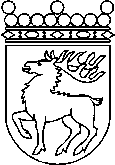 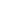 Ålands lagtingBUDGETMOTION nr 74/2021-2022BUDGETMOTION nr 74/2021-2022Lagtingsledamot DatumCamilla Gunell m.fl.2022-09-09Till Ålands lagtingTill Ålands lagtingTill Ålands lagtingTill Ålands lagtingTill Ålands lagting